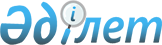 Ақтоғай ауылдық округінің 2019 - 2021 жылдарға арналған бюджеті туралыПавлодар облысы Ақтоғай аудандық мәслихатының 2018 жылғы 29 желтоқсандағы № 224/43 шешімі. Павлодар облысының Әділет департаментінде 2019 жылғы 4 қаңтарда № 6225 болып тіркелді
      Қазақстан Республикасының 2008 жылғы 4 желтоқсандағы Бюджет кодексінің 75 бабы 2-тармағына, Қазақстан Республикасының 2001 жылғы 23 қаңтардағы "Қазақстан Республикасындағы жергілікті мемлекеттік басқару және өзін-өзі басқару туралы" Заңының 6-бабы, 1-тармағының 1) тармақшасына, Қазақстан Республикасының 2005 жылғы 8 шілдедегі "Агроөнеркәсіптік кешенді және ауылдық аумақтарды дамытуды мемлекеттік реттеу туралы" Заңының 18-бабының 4-тармағына сәйкес Ақтоғай аудандық мәслихаты ШЕШІМ ҚАБЫЛДАДЫ:
      1. Ақтоғай ауылдық округінің 2019 - 2021 жылдарға арналған бюджеті осы шешімінің 1, 2 және 3 қосымшаларына сәйкес, оның ішінде 2019 жылға келесі көлемде бекітілсін:
      1) кірістер - 197249 мың теңге, оның ішінде:
      салықтық түсімдер - 20720 мың теңге;
      салықтық емес түсімдер - 4016 мың теңге;
      негізгі капиталды сатудан түскен түсімдер - нөлге тең;
      трансферттік түсімдер - 172513 мың теңге;
      2) шығыстар - 202472 мың теңге;
      3) таза бюджеттік несиелеу - нөлге тең;
      4) операциялар мен қаржы активтері бойынша сальдо - нөлге тең;
      5) бюджет тапшылығы - -5223;
      6) бюджет тапшылығын қаржыландыру - 5223.
      Ескерту. 1-тармаққа өзгерістер енгізілді - Павлодар облысы Ақтоғай аудандық мәслихатының 25.07.2019 № 251/52 (01.01.2019 бастап қолданысқа енгізіледі); 13.12.2019 № 275/58 (01.01.2019 бастап қолданысқа енгізіледі) шешімдерімен.


      2. Ақтоғай ауылдық округінің бюджетінде субвенциялар көлемін 190200 мың теңге сомасында ескерілсін, оның ішінде:
      2019 жыл - 60900 мың теңге;
      2020 жыл - 64400 мың теңге;
      2021 жыл - 64900 мың теңге.
      3. Ақтоғай ауылдық округінің 2019 жылға арналған бюджеттік бағдарламалар тізбесі осы шешімінің 4 қосымшасына сәйкес бекітілсін.
      4. Аудан бюджетінің 2019 жылға арналған нысаналы ағымдағы трансферттер көлемі 111613 мың теңге сомасында ескертілсін.
      Ескерту. 4-тармаққа өзгерістер енгізілді - Павлодар облысы Ақтоғай аудандық мәслихатының 25.07.2019 № 251/52 (01.01.2019 бастап қолданысқа енгізіледі); 13.12.2019 № 275/58 (01.01.2019 бастап қолданысқа енгізіледі) шешімдерімен.


      5. Азаматтық қызметші болып табылатын және ауылдық елдi мекендерде жұмыс iстейтiн денсаулық сақтау, әлеуметтiк қамсыздандыру, бiлiм беру, мәдениет, спорт, ветеринария,орман шаруашылығы және ерекше қорғалатын табиғи аумақтар саласындағы мамандарға, сондай-ақ жергілікті бюджеттерден қаржыландырылатын мемлекеттік ұйымдарда жұмыс істейтін аталған мамандарға қызметтiң осы түрлерiмен қалалық жағдайда айналысатын мамандардың мөлшерлемелерімен салыстырғанда жиырма бес пайызға жоғарылатылған айлықақылар мен тарифтiк мөлшерлемелер қарастырылсын.
      6. Осы шешімнің орындалуын бақылау Ақтоғай аудандық мәслихаттың бюджеттік саясат және аумақтың экономикалық дамуы жөніндегі тұрақты комиссиясына жүктелсін.
      7. Осы шешім 2019 жылғы 1 қаңтардан бастап қолданысқа енгізілді. Ақтоғай ауылдық округінің 2019 жылға арналған бюджеті
(өзгерістермен)
      Ескерту. 1-қосымша жаңа редакцияда - Павлодар облысы Ақтоғай аудандық мәслихатының 13.12.2019 № 275/58 (01.01.2019 бастап қолданысқа енгізіледі) шешімімен. Ақтоғай ауылдық округінің 2020 жылға арналған бюджеті Ақтоғай ауылдық округінің 2021 жылға арналған бюджеті Ақтоғай ауылдық округінің 2019 жылға арналған бюджетік бағдарламасының тізбесі
					© 2012. Қазақстан Республикасы Әділет министрлігінің «Қазақстан Республикасының Заңнама және құқықтық ақпарат институты» ШЖҚ РМК
				
      Сессия төрағасы

Б. Алханов

      Мәслихат хатшысы

Ж. Ташенев
Ақтоғай аудандық мәслихаттың
2018 жылғы 29 желтоқсандағы
№ 224/43 шешіміне
1-қосымша
Санаты
Санаты
Санаты
Санаты
Сомасы (мың теңге)
Сыныбы
Сыныбы
Сыныбы
Сомасы (мың теңге)
Ішкі сыныбы
Ішкі сыныбы
Сомасы (мың теңге)
Атауы
Сомасы (мың теңге)
1
2
3
4
5
1. Кірістер
197249
1
Салықтық түсімдер
20720
01
Табыс салығы
12187
2
Жеке табыс салығы
12187
04
Меншікке салынатын салықтар
8533
1
Мүлікке салынатын салықтар
200
3
Жер салығы
460
4
Көлік құралдарына салынатын салық
7873
 2
Салықтық емес түсімдер
4016
 01
Мемлекеттік меншіктен түсетін кірістер
2157
5
Мемлекет меншігіндегі мүлікті жалға беруден түсетін кірістер
2157
06
Басқа да салықтық емес түсiмдер
1859
1
Басқа да салықтық емес түсiмдер
1859
4
Трансферттер түсімі
172513
02
Мемлекеттiк басқарудың жоғары тұрған органдарынан түсетiн трансферттер
172513
3
Аудандардың (облыстық маңызы бар қаланың) бюджетінен трансферттер
172513
Функционалдық топ
Функционалдық топ
Функционалдық топ
Функционалдық топ
Функционалдық топ
Сомасы (мың теңге)
Функционалдық кіші топ
Функционалдық кіші топ
Функционалдық кіші топ
Функционалдық кіші топ
Сомасы (мың теңге)
Бюджеттік бағдарламалардың әкімшісі
Бюджеттік бағдарламалардың әкімшісі
Бюджеттік бағдарламалардың әкімшісі
Сомасы (мың теңге)
Бағдарлама
Бағдарлама
Сомасы (мың теңге)
Атауы
Сомасы (мың теңге)
1
2
3
4
5
6
2. Шығындар
202472
01
Жалпы сипаттағы мемлекеттік қызметтер
50299
1
Мемлекеттік басқарудың жалпы функцияларын орындайтын өкілді, атқарушы және басқа органдар
50299
124
Аудандық маңызы бар қала, ауыл, кент, ауылдық округ әкімінің аппараты
50299
001
Аудандық маңызы бар қала, ауыл, кент, ауылдық округ әкімінің қызметін қамтамасыз ету жөніндегі қызметтер
49579
022
Мемлекеттік органның күрделі шығыстары
720
04
Білім беру
41709
 2
Бастауыш, негізгі орта және жалпы орта білім беру
41709
124 
Аудандық маңызы бар қала, ауыл, кент, ауылдық округ әкімінің аппараты
41709
004
Мектепке дейінгі тәрбиелеу және оқыту және мектепке дейінгі тәрбиелеу және оқыту ұйымдарында медициналық қызмет көрсетуді ұйымдастыру
35023
005
Ауылдық жерлерде оқушыларды жақын жердегі мектепке дейін тегін алып баруды және одан алып қайтуды ұйымдастыру
6686
 06
Әлеуметтiк көмек және әлеуметтiк қамсыздандыру
8599
 2
Әлеуметтiк көмек
8599
124
Аудандық маңызы бар қала, ауыл, кент, ауылдық округ әкімінің аппараты
8599
 003
Мұқтаж азаматтарға үйде әлеуметтік көмек көрсету
8599
07
Тұрғын үй-коммуналдық шаруашылық
49803
3
Елді-мекендерді көркейту
49803
124
Аудандық маңызы бар қала, ауыл, кент, ауылдық округ әкімінің аппараты
49803
008
Елді мекендердегі көшелерді жарықтандыру
12600
009
Елді мекендердің санитариясын қамтамасыз ету
4500
011
Елді мекендерді абаттандыру мен көгалдандыру
32703
08
Мәдениет, спорт, туризм және ақпараттық кеңістiк
590
1
Мәдениет саласындағы қызмет
590
124
Аудандық маңызы бар қала, ауыл, кент, ауылдық округ әкімінің аппараты
590
006
Жергілікті деңгейде мәдени-демалыс жұмысын қолдау
590
12
Көлік және коммуникация
51472
1
Автомобиль көлiгi
51472
124
Аудандық маңызы бар қала, ауыл, кент, ауылдық округ әкімінің аппараты
51472
013
Аудандық маңызы бар қалаларда, ауылдарда, кенттерде, ауылдық округтерде автомобиль жолдарының жұмыс істеуін қамтамасыз ету
8472
045
Аудандық маңызы бар қалаларда, ауылдарда, кенттерде, ауылдық округтерде автомобиль жолдарын күрделі және орташа жөндеу
43000
3. Таза бюджеттік кредиттеу
0
4. Қаржы активтерімен операциялар бойынша сальдо
0
5. Бюджет тапшылығы (профициті)
-5223
6. Бюджет тапшылығын қаржыландыру (профицитін пайдалану)
5223
8
Бюджет қаражаты қалдықтарының қозғалысы
5223
01
Бюджет қаражаты қалдықтары
5223
1
Бюджет қаражатының бос қалдықтары
5223
01
Бюджет қаражатының бос қалдықтары
5223Ақтоғай аудандық мәслихаттың
2018 жылғы 29 желтоқсандағы
№ 224/43 шешіміне
2-қосымша
Санаты
Санаты
Санаты
Санаты
Сомасы (мың теңге)
Сыныбы
Сыныбы
Сыныбы
Сомасы (мың теңге)
Кіші сыныбы
Кіші сыныбы
Сомасы (мың теңге)
Атауы
Сомасы (мың теңге)
1
2
3
4
5
1. Кірістер
84580
1
Салықтық түсімдер
18280
01
Табыс салығы
9900
2
Жеке табыс салығы
9900
04
Меншікке салынатын салықтар
8380
1
Мүлікке салынатын салықтар
390
3
Жер салығы
580
4
Көлік құралдарына салынатын салық
7410
2
Салықтық емес кірістер
1900
01
Мемлекет меншігінен түскен кірістер
1900
5
Мемлекет меншігінде тұрған мүлік арендасының кірістері
1900
4
Трансферттер түсімі
64400
02
Жоғарғы органдағы мемлекеттік басқармалар трансферттері 
64400
3
Аудандық бюджет трансферттері
64400
Функционалдық топ
Функционалдық топ
Функционалдық топ
Функционалдық топ
Функционалдық топ
Сомасы (мың теңге)
Кіші функция
Кіші функция
Кіші функция
Кіші функция
Сомасы (мың теңге)
Бюджеттік бағдарламалардың әкімшілігі
Бюджеттік бағдарламалардың әкімшілігі
Бюджеттік бағдарламалардың әкімшілігі
Сомасы (мың теңге)
Бағдарлама
Бағдарлама
Сомасы (мың теңге)
Атауы
Сомасы (мың теңге)
1
2
3
4
5
6
2. Шығындар
84580
01
Жалпы сипаттағы мемлекеттік қызметтер
42704
1
Мемлекеттiк басқарудың жалпы функцияларын орындайтын өкiлдi, атқарушы және басқа органдар
42704
124
Аудандық маңызы бар қала, ауыл, кент, ауылдық округ әкімінің аппараты
42704
001
Аудандық маңызы бар қала, ауыл, кент, ауылдық округ әкімінің қызметін қамтамасыз ету жөніндегі қызметтер
41904
022
Мемлекеттік органның күрделі шығыстары
800
04
Білім беру
5490
2
Бастауыш, негізгі орта және жалпы орта білім беру
5490
124 
Аудандық маңызы бар қала, ауыл, кент, ауылдық округ әкімінің аппараты
5490
005
Ауылдық жерлерде балаларды мектепке дейін тегін алып баруды және кері алып келуді ұйымдастыру
5490
06
Әлеуметтік көмек және әлеуметтік қамтамасыз ету
7721
2
Әлеуметтік көмек
7721
124
Аудандық маңызы бар қала, ауыл, кент, ауылдық округ әкімінің аппараты
7721
003
Үйде көмекті қажет ететін азаматтарға әлеуметтік көмек көрсету
7721
07
Тұрғын үй коммуналдық шаруашылық
24725
3
Елді мекендерді көріктендіру
24725
124
Аудандық маңызы бар қала, кент, ауыл, ауылдық округ әкімінің аппараты
24725
008
Елді мекендерде көшелерді жарықтандыру
10500
009
Елді мекендерді санитарлық қамтамасыз ету
4500
011
Елді мекендерді көркейту мен көгалдандыру
9725
08
Мәдениет, спорт, туризм және ақпараттық хабар
420
1
Облыстық мәдениетіндегі қызметтер
420
124
Аудандық маңызы бар қала, ауыл, кент, ауылдық округ әкімінің аппараты
420
006
Жергілікті деңгейде мәдение ойын-сауықты қолдау
420
12
Көлік және коммуникация
3520
1
Автотранспорт көліктері
3520
124
Аудандық маңызы бар қала, кент, ауыл, ауылдық округ әкімінің аппараты
3520
013
Аудандық маңызы бар қала, кент, ауыл, ауылдық округтерде автомобиль жолдарын қамтамасыз ету
3520
3. Таза бюджеттік кредиттеу
0
4. Операциялар мен қаржы активтері бойынша сальдо
0
5. Бюджет тапшылығы (профициті)
0
6. Бюджеттік тапшылықты қаржыландыру (профицитті пайдалану)
0Ақтоғай аудандық мәслихаттың
2018 жылғы 29 желтоқсандағы
№ 224/43 шешіміне
3-қосымша
Санаты
Санаты
Санаты
Санаты
Сомасы (мың теңге)
Сыныбы
Сыныбы
Сыныбы
Сомасы (мың теңге)
Кіші сыныбы
Кіші сыныбы
Сомасы (мың теңге)
Атауы
Сомасы (мың теңге)
1
2
3
4
5
1. Кірістер
86490
1
Салықтық түсімдер
19590
01
Табыс салығы
9900
2
Жеке табыс салығы
9900
04
Меншікке салынатын салықтар
9690
1
Мүлікке салынатын салықтар
390
3
Жер салығы
470
4
Көлік құралдарына салынатын салық
8830
2
Салықтық емес кірістер
2000
01
Мемлекет меншігінен түскен кірістер
2000
5
Мемлекет меншігінде тұрған мүлік арендасының кірістері
2000
4
Трансферттер түсімі
64900
02
Жоғарғы органдағы мемлекеттік басқармалар трансферттері
64900
3
Аудандық бюджет трансферттері
64900
Функционалдық топ
Функционалдық топ
Функционалдық топ
Функционалдық топ
Функционалдық топ
Сомасы (мың теңге)
Кіші функция
Кіші функция
Кіші функция
Кіші функция
Сомасы (мың теңге)
Бюджеттікбағдарламалардыңәкімшілігі
Бюджеттікбағдарламалардыңәкімшілігі
Бюджеттікбағдарламалардыңәкімшілігі
Сомасы (мың теңге)
Бағдарлама
Бағдарлама
Сомасы (мың теңге)
Атауы
Сомасы (мың теңге)
1
2
3
4
5
6
2. Шығындар
86490
01
Жалпы сипаттағы мемлекеттік қызметтер
43584
1
Мемлекеттiк басқарудың жалпы функцияларын орындайтын өкiлдi, атқарушы және басқа органдар
43584
124
Аудандық маңызы бар қала, ауыл, кент, ауылдық округ әкімінің аппараты
43584
001
Аудандық маңызы бар қала, ауыл, кент, ауылдық округ әкімінің қызметін қамтамасыз ету жөніндегі қызметтер
42804
022
Мемлекеттік органның күрделі шығыстары
780
04
Білім беру
6000
 2
Бастауыш, негізгі орта және жалпы орта білім беру
6000
124 
Аудандық маңызы бар қала, ауыл, кент, ауылдық округ әкімінің аппараты
6000
005
Ауылдық жерлерде балаларды мектепке дейін тегін алып баруды және кері алып келуді ұйымдастыру
6000
06
Әлеуметтік көмек және әлеуметтік қамтамасыз ету
7900
 2
Әлеуметтік көмек
7900
124
Аудандық маңызы бар қала, кент, ауыл, ауылдық округ әкімінің аппараты
7900
003
Үйде көмекті қажет ететін азаматтарға әлеуметтік көмек көрсету
7900
07
Тұрғын үй коммуналдық шаруашылық
24786
3
Елді мекендерді көріктендіру
24786
124
Аудандық маңызы бар қала, кент, ауыл, ауылдық округ әкімінің аппараты
24786
008
Елді мекендерде көшелерді жарықтандыру
11000
009
Елді мекендерді санитарлық қамтамасыз ету
3600
011
Елді мекендерді көркейту мен көгалдандыру
10186
08
Мәдениет, спорт, туризм және ақпараттық хабар
420
1
Облыстық мәдениетіндегі қызметтер
420
124
Аудандық маңызы бар қала, ауыл, кент, ауылдық округ әкімінің аппараты
420
006
Жергілікті деңгейде мәдение ойын-сауықты қолдау
420
12
Көлік және коммуникация
3800
1
Автотранспорт көліктері
3800
124
Аудандық маңызы бар қала, кент, ауыл, ауылдық округ әкімінің аппараты
3800
013
Аудандық маңызы бар қала, кент, ауыл, ауылдық округтерде автомобиль жолдарын қамтамасыз ету
3800
3. Таза бюджеттік кредиттеу
0
4. Операциялар мен қаржы активтері бойынша сальдо
0
5. Бюджет тапшылығы (профициті)
0
6. Бюджеттік тапшылықты қаржыландыру (профицитті пайдалану)
0Ақтоғай аудандық мәслихаттың
2018 жылғы 29 желтоқсандағы
№ 224/43 шешіміне
4-қосымша
Функционалдық топ
Функционалдық топ
Функционалдық топ
Функционалдық топ
Функционалдық топ
Кіші функция
Кіші функция
Кіші функция
Кіші функция
Бюджеттік бағдарламалардың әкімшілігі
Бюджеттік бағдарламалардың әкімшілігі
Бюджеттік бағдарламалардың әкімшілігі
Бағдарлама
Бағдарлама
Атауы
1
2
3
4
5
01
Жалпы сипаттағы мемлекеттік қызметтер
1
Мемлекеттiк басқарудың жалпы функцияларын орындайтын өкiлдi, атқарушы және басқа органдар
124
Мемлекеттiк басқарудың жалпы функцияларын орындайтын өкiлдi, атқарушы және басқа органдар
001
Аудандық маңызы бар қала, ауыл, кент, ауылдық округ әкімінің аппараты
022
Аудандық маңызы бар қала, ауыл, кент, ауылдық округ әкімінің қызметін қамтамасыз ету жөніндегі қызметтер
04
Білім беру
2
Бастауыш, негізгі орта және жалпы орта білім беру
124
Аудандық маңызы бар қала, ауыл, кент, ауылдық округ әкімінің аппараты
005
Ауылдық жерлерде балаларды мектепке дейін тегін алып баруды және кері алып келуді ұйымдастыру
06
Әлеуметтік көмек және әлеуметтік қамтамасыз ету
2
Әлеуметтік көмек
124
Аудандық маңызы бар қала, ауыл, кент, ауылдық округ әкімінің аппараты
003
Үйде көмекті қажет ететін азаматтарға әлеуметтік көмек
07
Тұрғын үй коммуналдық шаруашылық
3
Ауыл аймақты көркейту
124
Аудандық маңызы бар қала, ауыл, кент, ауылдық округ әкімінің аппараты
008
Елді мекендерде көшелерді жарықтандыру
009
Елді мекендерді санитарлық қамтамасыз ету
011
Елді мекендерді көркейту мен көгалдандыру
08
Мәдениет, спорт, туризм және ақпараттық хабар
1
Облыстық мәдениетіндегі қызметтер
124
Аудандық маңызы бар қала, ауыл, кент, ауылдық округ әкімінің аппараты
006
Жергілікті деңгейде мәдение ойын-сауықты қолдау
12
Көлік және коммуникация
1
Автомобиль көлігі
124
Аудандық маңызы бар қала, ауыл, кент, ауылдық округ әкімінің аппараты
013
Қаладағы аудан, аудандық маңызы бар қала, кент, ауыл, ауылдық округтерде автомобиль жолдарын қамтамасыз ету